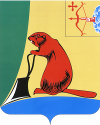 АДМИНИСТРАЦИЯ ТУЖИНСКОГО МУНИЦИПАЛЬНОГО РАЙОНА КИРОВСКОЙ ОБЛАСТИПОСТАНОВЛЕНИЕ___15.12.2023__                                                                                        № 323_пгт ТужаО внесении изменений в постановление администрации Тужинского муниципального района от 31.01.2019 № 43 «Об утверждении реестра мест (площадок)   накопления   твердых   коммунальных   отходов,   расположенных на территории городского и сельских поселений, входящих в состав муниципального образования Тужинский муниципальный район»В соответствии с Федеральными   законами   от   06.10.2003  № 131-ФЗ «Об общих принципах организации местного самоуправления 
в Российской Федерации», от 24.06.1998 № 89-ФЗ «Об отходах производства 
и потребления», Правилами обустройства мест (площадок) накопления твердых коммунальных отходов и ведения их реестра, утвержденными постановлением Правительства Российской Федерации от 31.08.2018 № 1039, администрация Тужинского муниципального района ПОСТАНОВЛЯЕТ:Внести изменения в постановление администрации Тужинского муниципального района от 31.01.2019 № 43 «Об утверждении реестра мест (площадок)   накопления   твердых   коммунальных   отходов,   расположенных на территории городского и сельских поселений, входящих в состав муниципального образования Тужинский муниципальный район» (далее –реестр), утвердив реестр в новой редакции согласно приложению.Контроль за выполнением настоящего постановления оставляю за собой.Настоящее постановление вступает в силу с момента опубликования  на официальном сайте муниципального образования Тужинский муниципальный район Кировской области.Глава Тужинскогомуниципального района     Л.В. БледныхПриложениеУТВЕРЖДЕНпостановлением администрацииТужинского муниципального районаот      15.12.2023    №  323РЕЕСТР мест (площадок) накопления твердых коммунальных отходов, расположенных на территории городского и сельских поселений, входящих в состав муниципального образования Тужинский муниципальный район* - схема размещения мест (площадок) накопления твердых коммунальных отходов в электронном виде.___________№ п/пДанные о нахождении мест (площадок) накопления твердых коммунальных отходов*КоординатыДанные о технических характеристиках мест (площадок) накопления твердых коммунальных отходовДанные о собственниках мест (площадок) накопления твердых коммунальных отходовДанные об источниках образования твердых коммунальных отходовТужинское городское поселениеТужинское городское поселениеТужинское городское поселениеТужинское городское поселениеТужинское городское поселениеТужинское городское поселениеТужинское городское поселение1Кировская область, Тужинский район, пгт Тужа, ул.Свободы, рядом с домом 6.57.605792	 47.930578Покрытие – асфальтПлощадь 6 м2Количество контейнеров - 2Объем – 0,75 м3Кировское областное государственное бюджетное учреждение для детей-сирот и детей, оставшихся без попечения родителей, "Детский дом пгт Тужа"ОГРН 1034304500097 Юридический и фактический адрес: 612200, Кировская область, пгт Тужа, ул.Свободы, д.6.Детский дом пгт Тужа ул. Свободы, 62Кировская область, Тужинский район, пгт Тужа, ул. Набережная, рядом с домом 1.57.618955	 47.926501Покрытие – бетонПлощадь 4,5 м2Количество контейнеров- 1Объем – 1,1 м3Количество контейнеров- 1Объем – 0,75 м3ООО «Хлеб»ОГРН 1044304500239. Юридический и Фактический адрес: 612200, Кировская область, Тужинский район, пгт Тужа,  ул. Колхозная, д.15.Тужинское районное потребительское обществоОГРН 1024301288032. Фактический адрес: 612200, Кировская область, Тужинский район, пгтТужа, ул.Колхозная, д.15Хлебопекарня ул. НабережнаяЗдания базы РАЙПО, ул. Набережная3Кировская область, Тужинский район, пгт Тужа, ул.Набережная, рядом с домом 5.57.61797447.930419Покрытие – бетонПлощадь 4,5 м2Количество контейнеров- 2Объем – 0,75 м3Кировское областное государственное бюджетное учреждение здравоохранения "Тужинская центральная районная больница"ОГРН 1024301292531 Юридический и Фактический адрес: 612200, Кировская обл., пгт Тужа, ул.Набережная, д.5Здания Тужинской ЦРБ ул. Набережная, 54Кировская область, Тужинский район, пгт Тужа, ул.Горького, рядом с домом 9.57.604973	 47.934572Покрытие – асфальтПлощадь 6 м2Количество контейнеров - 2Объем – 1,1 м3Администрация Тужинского городского поселения Тужинского района Кировской области.ОГРН 1054304517706. Юридический и Фактический адрес: 612200, Кировская область, Тужинский район, пгт Тужа,  ул. Горького, д.5.Население ул. Горького д.9; ул. Фокина д.4, 5, 6, 7, 8, 9, 10, 11, 12, 13, 15, 17.5Кировская область, Тужинский район, пгт Тужа, ул.Горького, рядом с домом 17.57.602436	 47.931719Покрытие – асфальтПлощадь 6 м2Количество контейнеров - 2Объем – 0,75 м3ООО «Агроторг» ОГРН 1037843023734 Фактический адрес: 612200, Кировская обл., пгт Тужа, ул.Горького, д.17   Юридический адрес: 195025, г. С.Петербург, пр Невский, д. 90/92магазин «Пятёрочка»ул.Горького, д.176Кировская область, Тужинский район, пгт Тужа, ул.Фокина, рядом с домом 18б.57.60346147.937704Покрытие – асфальтПлощадь 9 м2Количество контейнеров - 1Объем – 0,75 м3 с местом для крупногабаритных отходовМуниципальное казенное учреждение дошкольного образования СШ пгт Тужа Кировской областиОГРН 1024301294203 Юридический и Фактический адрес: 612200, Кировская обл., пгт Тужа, ул.Фокина, 18БСШ ул.Фокина, 18Б7Кировская область, Тужинский район, пгт Тужа, ул.Заводская, рядом с домом 6а.57.594459	 47.962358Покрытие – асфальтПлощадь 3 м2Количество контейнеров - 1Объем – 1,1 м3 (ООО Лукойл «Уралнефтепродукт»)ОГРН 1025900508215 Фактический адрес: 612200, Кировская обл., пгт Тужа, ул.Заводская, д.6А   Юридический адрес: 450057 Республика Башкортостан г. Уфа, ул. Цюрупы, д. 16     ОГРН: 1027402893418АЗС №81  ул.Заводская, д.6А8Кировская область, Тужинский район, пгт Тужа, ул.Калинина, АЗС Движение.57.598777	 47.959207Покрытие – асфальтПлощадь 3 м2Количество контейнеров - 1Объем – 0,75 м3ООО ЧепецкнефтепродуктОГРН 1024300748812 Фактический адрес: 612200, Кировская обл., пгт Тужа, ул.Калинина   Юридический адрес: 613048, Кировская обл., г. К-Чепецк, ул. Мелиораторов, д.26АЗС №60  ул. Калинина9Кировская область, Тужинский район, пгт Тужа, ул.Молодежная, рядом с домом 157.60420947.945320Покрытие – бетонПлощадь 5,44 м2Количество контейнеров - 1Объем – 1,1 м3 с местом для крупногабаритных отходовАдминистрация Тужинского городского поселения Тужинского района Кировской области.ОГРН 1054304517706. Юридический и Фактический адрес: 612200, Кировская область, Тужинский район, пгт Тужа,  ул. Горького, д.5.Население  ул. Молодежная  д. 1, 2, 3, 4, 5, 6;ул.Суворова д. 18, 19, 20, 21, 22, 23, 24, 24А, 25, 26, 27, 29.10Кировская область, Тужинский район, пгт Тужа, ул.Кирова, рядом с домом 257.606252	 47.939580Покрытие – бетонПлощадь 5,44 м2Количество контейнеров - 1Объем – 1,1 м3с местом для крупногабаритных отходовАдминистрация Тужинского городского поселения Тужинского района Кировской области.ОГРН 1054304517706. Юридический и Фактический адрес: 612200, Кировская область, Тужинский район, пгт Тужа,  ул. Горького, д.5.Население ул. Кирова  д. 1, 2, 3, 4, 5, 6, 7, 8, 9, 10, 11, 12; ул.Механизаторов д. 1, 2, 3, 4, 5, 6, 7, 8, 9; ул.Суворова д. 10, 11, 12, 13, 14, 15, 16, 17; пер. Суворова д. 1, 3, 5, 7, 9, 9А, 11, 13, 15.11Кировская область, Тужинский район, пгт Тужа, ул.Кирова, рядом с домом 1757.600745	47.932889Покрытие – бетонПлощадь 5,44 м2Количество контейнеров - 2Объем – 1,1 м3Администрация Тужинского городского поселения Тужинского района Кировской области.ОГРН 1054304517706. Юридический и Фактический адрес: 612200, Кировская область, Тужинский район, пгт Тужа,  ул. Горького, д.5.Население ул. Кирова д. 15, 17, 19, 20, 21, 22, 23, 24, 25; ул.Лермонтова д. 7, 8, 9, 10, 11, 12, 13, 14, 15, 15А, 16, 17, 18, 21, 22, 23, 24, 25, 27, 29, 31.12Кировская область, Тужинский район, пгт Тужа, ул.Лермонтова, рядом с домом 857.60083347.929361Покрытие – бетонПлощадь 5,44 м2Количество контейнеров - 2Объем – 1,1  м3Администрация Тужинского городского поселения Тужинского района Кировской области.ОГРН 1054304517706. Юридический и Фактический адрес: 612200, Кировская область, Тужинский район, пгт Тужа,  ул. Горького, д.5.Население ул. Горького д. 19, 21, 23, 24, 28, 29, 30, 31, 32, 33, 34, 35, 36, 37, 38, 40, 42, 44; пер.Горького 1, 2, 3; ул.Лермонтова д. 1, 2, 3, 4, 5, 6; ул.Химиков д. 1, 2, 3, 4, 5, 6, 8.13Кировская область, Тужинский район, пгт Тужа, перекресток ул.Свободы, рядом с домом 1357.60264547.928342Покрытие – бетонПлощадь 5,44 м2Количество контейнеров - 2Объем – 1,1  м3Администрация Тужинского городского поселения Тужинского района Кировской области.ОГРН 1054304517706. Юридический и Фактический адрес: 612200, Кировская область, Тужинский район, пгт Тужа,  ул. Горького, д.5.Население ул. Труда д. 2, 3, 3А, 4, 5, 5А, 6, 7; ул. Свободы д. 11, 13, 15, 16, 17, 18, 20, 22, 24, 26, 28, 30, 32, 34, 36.14Кировская область, Тужинский район, пгт Тужа, ул.Советская, рядом с домом 2557.602955	 47.926289Покрытие – бетонПлощадь 5,44 м2Количество контейнеров - 1Объем – 1,1 м3 с местом для крупногабаритных отходовАдминистрация Тужинского городского поселения Тужинского района Кировской области.ОГРН 1054304517706. Юридический и Фактический адрес: 612200, Кировская область, Тужинский район, пгт Тужа,  ул. Горького, д.5.Население ул. Труда д. 1;  ул. Советская д. 19, 21, 23, 25, 27, 29, 31, 33, 34, 35, 36, 36А, 37, 38, 40, 42, 44, 46, 48, 48А, 50, 52, 54, 56.15Кировская область, Тужинский район, пгт Тужа, ул.Советская, рядом с домом 1557.60510947.928000Покрытие – бетонПлощадь 5,44 м2Количество контейнеров - 2Объем – 1,1 м3Администрация Тужинского городского поселения Тужинского района Кировской области.ОГРН 1054304517706. Юридический и Фактический адрес: 612200, Кировская область, Тужинский район, пгт Тужа,  ул. Горького, д.5.Население ул. Колхозная     д. 1, 2, 3, 5;  ул. Советская д. 9, 11, 18, 22, 24, 26.16Кировская область, Тужинский район, пгт Тужа, ул.Советская, рядом с домом 1057.60698847.929974Покрытие – бетонПлощадь 5,44 м2Количество контейнеров - 1Объем – 1,1 м3 с местом для крупногабаритных отходовАдминистрация Тужинского городского поселения Тужинского района Кировской области.ОГРН 1054304517706. Юридический и Фактический адрес: 612200, Кировская область, Тужинский район, пгт Тужа,  ул. Горького, д.5.Население ул. Советская д. 1, 2, 3, 4, 8, 12, 14, 16; ул. Орджоникидзе  д. 15, 24, 26, 28, 30, 32, 34; ул. Некрасова д. 28, 30, 31, 33ул. Садовая, д.1,3,517Кировская область, Тужинский район, пгт Тужа, ул.Свободы, рядом с домом 557.60680347.93270857.605792	47.930578Покрытие – бетонПлощадь 5,44 м2Количество контейнеров - 1Объем – 1,1 м3Количество контейнеров - 1Объем – 0,75 м3Администрация Тужинского городского поселения Тужинского района Кировской области.ОГРН 1054304517706. Юридический и Фактический адрес: 612200, Кировская область, Тужинский район, пгт Тужа,  ул.Горького, д.5.МБУ ДО Тужинская районная детская музыкальная школаОГРН 1024301292586. Юридический и Фактический адрес: 612200, Кировская область, Тужинский район, пгтТужа, ул.Свободы, д.6.Население ул. Свободы д. 1, 5детская музыкальная школа ул.Свободы, д.618Кировская область, Тужинский район, пгт Тужа, ул.Орджоникидзе, рядом с домом 1157.607661	 47.934812Покрытие – бетонПлощадь 5,44 м2Количество контейнеров - 2Объем – 1,1 м3Администрация Тужинского городского поселения Тужинского района Кировской области.ОГРН 1054304517706. Юридический и Фактический адрес: 612200, Кировская область, Тужинский район, пгт Тужа,  ул. Горького, д.5.Население ул. Орджоникидзе  д. 9, 11, 13, 14, 16, 18, 20, 22.19Кировская область, Тужинский район, пгт Тужа, ул.Орджоникидзе, рядом с домом 757.608118	 47.936805Покрытие – бетонПлощадь 5,44 м2Количество контейнеров - 2Объем – 1,1 м3Администрация Тужинского городского поселения Тужинского района Кировской области.ОГРН 1054304517706. Юридический и Фактический адрес: 612200, Кировская область, Тужинский район, пгт Тужа,  ул. Горького, д.5.Население ул. Орджоникидзе  д. 2, 4, 5, 6, 7, 8, 10, 12; ул. Горького д. 8.20Кировская область, Тужинский район, пгт Тужа, ул.Невского, рядом с домом 457.606101	 47.937351Покрытие – бетонПлощадь 5,44 м2Количество контейнеров - 1Объем – 1,1 м3 с местом для крупногабаритных отходовАдминистрация Тужинского городского поселения Тужинского района Кировской области.ОГРН 1054304517706. Юридический и Фактический адрес: 612200, Кировская область, Тужинский район, пгт Тужа,  ул. Горького, д.5.Население ул. Невского д. 1, 2, 3, 5, 7, 9; ул.Суворова д. 1, 2, 3, 4, 5, 7, 8, 9.21Кировская область, Тужинский район, пгт Тужа, ул.Свободы, рядом с домом 1457.60494947.928623Покрытие – бетонПлощадь 9 м2Количество контейнеров - 2Объем – 0,75 м3 с местом для крупногабаритных отходовКоличество контейнеров - 1Объем – 0,75 м3МКУК Тужинский РКДЦОГРН 1024301293598Юридический и Фактический адрес: 612200, Кировская область, Тужинский район, пгт Тужа, ул.Свободы, д.14Прокуратура Тужинского района Кировской областиОГРН 1034316522899Фактический адрес: 612200, Кировская обл., пгт Тужа, ул.Горького, д.9   Юридический адрес: 612200, Кировская обл., пгт Тужа, ул.Горького, д.16Тужинский РКДЦ ул.Свободы, д.14Прокуратура Тужинского района ул.Горького, д.1622Кировская область, Тужинский район, пгт Тужа, ул.Горького, рядом с домом 1457.60542247.932952Покрытие – бетонПлощадь 9 м2Количество контейнеров - 1Объем – 1,1 м3 с местом для крупногабаритных отходовКоличество контейнеров - 1Объем – 0,75 м3 Количество контейнеров - 1Объем – 0,025 м3 Администрация Тужинского городского поселения Тужинского района Кировской области.ОГРН 1054304517706. Юридический и Фактический адрес: 612200, Кировская область, Тужинский район, пгт Тужа,  ул. Горького, д.5.МБУК «Тужинский районный краеведческий музей»ОГРН 1024301292564. Юридический и Фактический адрес: 612200, Кировская область, Тужинский район, пгтТужа, ул.Фокина, д.3.ИП Мардежева Ольга Анатольевна ОГРНИП 317435000055193. Юридический и Фактический адрес: 612200, Кировская область, Тужинский район, пгт Тужа, ул.Луговая, д.22, кв.4.Население ул. Фокина, д. 2.Тужинский районный краеведческий музей ул.Фокина, д.3ул.Колхозная (торговый павильон «Берёзка»)23Кировская область, Тужинский район, пгт Тужа, ул.Фокина, рядом с домом 1857.603791	 47.937144Покрытие – бетонПлощадь 9 м2Количество контейнеров - 2Объем – 1,1 м3 с местом для крупногабаритных отходовАдминистрация Тужинского городского поселения Тужинского района Кировской области.ОГРН 1054304517706. Юридический и Фактический адрес: 612200, Кировская область, Тужинский район, пгт Тужа,  ул. Горького, д.5.Население ул. Фокина д. 14, 18, 18А, 19, 20, 21, 22, 23, 24;ул.Механизаторов д.10, 11, 12, 13, 14, 15, 17.24Кировская область, Тужинский район, пгт Тужа, ул.Солнечная, рядом с домом 157.603476	 47.943642Покрытие – бетонПлощадь 6 м2Количество контейнеров - 2Объем – 1,1  м3 с местом для крупногабаритных отходовАдминистрация Тужинского городского поселения Тужинского района Кировской области.ОГРН 1054304517706. Юридический и Фактический адрес: 612200, Кировская область, Тужинский район, пгт Тужа,  ул. Горького, д.5.Население ул. Солнечная   д. 1, 2, 3, 4, 5, 6;пер.Солнечный д. 1, 1А, 2, 4, 6, 8;ул.Фокина д.26, 27, 28, 29, 30. 25Кировская область, Тужинский район, пгт Тужа, ул.Заводская, рядом с домом 657.595839	 47.962117Покрытие – бетонПлощадь 6  м2Количество контейнеров- 2Объем – 0,75 м3ООО «Сова Плюс»ОГРН 1124339000015Юридический и Фактический адрес: 612200, Кировская область, Тужинский район, пгт Тужа, Заводская, д.6Кафе, гостиница Заводская, д.626Кировская область, Тужинский район, пгт Тужа, ул.Дружбы, рядом с домом 3157.600881	47.919905Покрытие – бетонПлощадь 4,5 м2Количество контейнеров - 1Объем – 1,1 м3 с местом для крупногабаритных отходовАдминистрация Тужинского городского поселения Тужинского района Кировской области.ОГРН 1054304517706. Юридический и Фактический адрес: 612200, Кировская область, Тужинский район, пгт Тужа,  ул. Горького, д.5.Население ул. Дружбы д. 11А, 13, 15, 17, 18, 19, 20, 21, 21А, 22, 23, 24, 25, 26, 27, 28, 29, 30, 31, 32, 34, 36, 38, 40, 42; ул. Профсоюзная д. 21, 23, 26, 27, 28, 29, 30, 31, 32, 33, 34, 35, 36, 38.27Кировская область, Тужинский район, пгт Тужа, ул.Первомайская, рядом с домом 1257.617567	47.922359Покрытие – асфальтПлощадь 3 м2Количество контейнеров – 1Объем – 0,75 м3КОГП «Вятавтодор». Яранское ДУ № 45.ОГРН 1094345013916Фактический адрес: 612200, Кировская область, Тужинский район, пгт. Тужа, ул.Первомайская, д.12  Юридический адрес: 610014, г. Киров, ул. Грибоедова, д. 1Адм. Здание ДУ № 45 ул.Первомайская, д.1228Кировская область, Тужинский район, пгт Тужа, ул.Калинина, рядом с домом 457.61003847.938894Покрытие – бетонПлощадь 6 м2Количество контейнеров - 1Объем – 0,75 м3 ООО «Кулинар»ОГРН 1084339000107. Юридический и Фактический адрес: 612200, Кировская область, Тужинский район, пгтТужа, ул.Колхозная, д.15Кафе «Бриг» ул. Калинина,429Кировская область, Тужинский район, пгт Тужа, ул.Колхозная, рядом с домом 12а57.603233	47.933298Покрытие – бетонПлощадь 3 м2Количество контейнеров – 1Объем – 0,75 м3Тужинское районное потребительское обществоОГРН 1024301288032. Юридический и Фактический адрес: 612200, Кировская область, Тужинский район, пгтТужа, ул.Колхозная, д.15Магазин «Фламинго» ул. Колхозная, 12а30Кировская область, Тужинский район, пгт Тужа, ул.Набережная, рядом с домом 2457.615304	 47.935498Покрытие – бетонПлощадь 3 м2Количество контейнеров – 1Объем – 0,75 м3Тужинское районное потребительское обществоОГРН 1024301288032. Юридический и Фактический адрес: 612200, Кировская область, Тужинский район, пгтТужа, ул.Колхозная, д.15Магазин «Раздолье» ул. Набережная, 2431Кировская область, Тужинский район, пгт Тужа, ул.Калинина, рядом с домом 6157.603850	 47.951852Покрытие – бетонПлощадь 3 м2Количество контейнеров – 1Объем – 0,75 м3Тужинское районное потребительское обществоОГРН 1024301288032. Юридический и Фактический адрес: 612200, Кировская область, Тужинский район, пгтТужа, ул.Колхозная, д.15Магазин «Раздолье» ул. Калинина,6132Кировская область, Тужинский район, пгт Тужа, ул.Молодежная, рядом с домом 2а57.601470	47.942355Покрытие – бетонПлощадь 3 м2Количество контейнеров – 1Объем – 0,75 м3Тужинское районное потребительское обществоОГРН 1024301288032. Юридический и Фактический адрес: 612200, Кировская область, Тужинский район, пгтТужа, ул.Колхозная, д.15Магазин «Малинка» ул. Молодежная, 2а33Кировская область, Тужинский район, пгт Тужа, ул.Горького, рядом с домом 157.608744	 47.936536Покрытие – бетонПлощадь 3 м2Количество контейнеров – 1Объем – 0,75 м3Тужинское районное потребительское обществоОГРН 1024301288032. Юридический и Фактический адрес: 612200, Кировская область, Тужинский район, пгтТужа, ул.Колхозная, д.15Аптека, Магазин «Авокадо» ул. Горького,134Кировская область, Тужинский район, пгт Тужа, ул.Горького, рядом с домом 1457.605151	 47.932694Покрытие – бетонПлощадь 3 м2Количество контейнеров – 1Объем – 0,75 м3Количество контейнеров – 1Объем – 0,75 м3Тужинское районное потребительское обществоОГРН 1024301288032. Юридический и Фактический адрес: 612200, Кировская область, Тужинский район, пгтТужа, ул.Колхозная, д.15ООО «Кулинар»ОГРН 1084339000107. Юридический и Фактический адрес: 612200, Кировская область, Тужинский район, пгтТужа, ул.Колхозная, д.15Магазины: «Раздолье», «Детский мир», «Мебель», «Электромир», «Промтовары» ул. Горького, 14Кафе «Встреча», Кулинария ул. Горького,1435Кировская область, Тужинский район, д.Покста, ул.Центральная, рядом с домом 2957.615167	 48.119879Покрытие – бетонПлощадь 3 м2Количество контейнеров – 1Объем – 0,75 м3Тужинское районное потребительское обществоОГРН 1024301288032. Юридический и Фактический адрес: 612200, Кировская область, Тужинский район, пгтТужа, ул.Колхозная, д.15Магазин д. Покста , ул. Центральная,2336Кировская область, Тужинский район, д.Азансола, ул.Первомайская, рядом с домом 157.590686	 47.977897Покрытие – бетонПлощадь 3 м2Количество контейнеров – 1Объем – 0,75 м3Тужинское районное потребительское обществоОГРН 1024301288032. Юридический и Фактический адрес: 612200, Кировская область, Тужинский район, пгтТужа, ул.Колхозная, д.15Магазин д. Азансола , ул. Первомайская, 137Кировская область, Тужинский район, д.Коврижата, ул.Заводская, напротив дома 357.713308	 47.791637Покрытие – бетонПлощадь 3 м2Количество контейнеров – 1Объем – 0,75 м3Тужинское районное потребительское обществоОГРН 1024301288032. Юридический и Фактический адрес: 612200, Кировская область, Тужинский район, пгтТужа, ул.Колхозная, д.15Магазин д. Коврижата , ул. Заводская, 238Кировская область, Тужинский район, пгт Тужа, ул.Калинина, рядом с домом 357.610315	 47.940911Покрытие – бетонПлощадь 3 м2Количество контейнеров – 1Объем – 0,24 м3ИП Гвоздев Г.И.ОГРН 310433901800014. Юридический и Фактический адрес: 612200, Кировская область, Тужинский район, пгтТужа, ул. Лермонтова, 21а-1Магазин ул. Калинина, д.339Кировская область, Тужинский район, пгт Тужа, ул.Горького, рядом с домом 2057.602852	 47.930831Покрытие – бетонПлощадь 3 м2Количество контейнеров – 1Объем – 0,12 м3ИП Прыгунова О.М.ОГРН 304433934000084. Юридический и Фактический адрес: 612200, Кировская область, Тужинский район, пгтТужа, ул. Строительная,38Магазин ул. ул.Горького, д.2040Кировская область, Тужинский район, пгт Тужа, ул.Орджоникидзе, рядом с домом 1257.608119	47.936383Покрытие – бетонПлощадь 3 м2Количество контейнеров – 1Объем – 0,75 м3ИП Коновалов А.Н.ОГРН 310433923500026. Юридический и Фактический адрес: 612200, Кировская область, Тужинский район, пгтТужа, ул. Советская, 18-3Павильон «Шанс» ул. Горького41Кировская область, Тужинский район, пгт Тужа, ул.Колхозная, центральная площадь57.603533	 47.933452Покрытие – бетонПлощадь 3 м2Количество контейнеров – 1Объем – 0,75 м3ИП Рычков А.А.ОГРН 304433923600062. Юридический и Фактический адрес: 612200, Кировская область, Тужинский район, пгтТужа, ул. Калинина, 31Павильон ул.Колхозная, центральная площадь42Кировская область, Тужинский район, пгт Тужа, ул.Некрасова, рядом с домом 1А57.606485	 47.924896Покрытие – бетонПлощадь 3 м2Количество контейнеров – 1Объем – 0,75 м3ИП Рычков А.А.ОГРН 304433923600062. Фактический адрес: 612200, Кировская область, Тужинский район, пгтТужа, ул. Калинина, 31Павильон ул. Некрасова, д.1А43Кировская область, Тужинский район, пгт Тужа, ул.Первомайская, рядом с домом 1657.617078	47.919141Покрытие – бетонПлощадь 3 м2Количество контейнеров – 1Объем – 0,75 м3ИП Оботнин В.А.ОГРН 304433912200049.  Фактический адрес: 612200, Кировская область, Тужинский район, пгтТужа, ул. Орждоникидзе,6Деревообрабатывающее предприятие  ул. Первомайская, д.1644Кировская область, Тужинский район, пгт Тужа, ул.Профсоюзная, рядом с домом 357.606791	47.920497Покрытие – бетонПлощадь 4,5 м2Количество контейнеров - 1Объем – 1,1 м3 с местом для крупногабаритных отходовАдминистрация Тужинского городского поселения Тужинского района Кировской области.ОГРН 1054304517706. Юридический и Фактический адрес: 612200, Кировская область, Тужинский район, пгт Тужа,  ул. Горького, д.5.Население ул.Профсоюзная д.1А, 1, 2, 3, 3А, 4, 5, 6, 7, 8, 9, 10, 11, 12, 13, 14, 15, 16, 17, 18, 19, 20,  22, 24.45Кировская область, Тужинский район, пгт Тужа, ул.Строительная, напротив дома 1357.616605	 47.925740Покрытие – бетонПлощадь 5,44 м2Количество контейнеров - 2Объем – 1,1 м3 с местом для крупногабаритных отходовАдминистрация Тужинского городского поселения Тужинского района Кировской области.ОГРН 1054304517706. Юридический и Фактический адрес: 612200, Кировская область, Тужинский район, пгт Тужа,  ул. Горького, д.5.Население ул.Строительная д.1, 2, 3, 4, 5, 6, 7, 8, 8А, 9, 10, 11, 12, 13, 15, 16, 18, 19, 21, 22, 24, 26, 28, 30, 32;ул.Северная д.1, 2, 3, 4, 5, 6, 7, 8, 10, 12.46Кировская область, Тужинский район, пгт Тужа, ул.Комарова, рядом с домом 157.616864	 47.931008Покрытие – бетонПлощадь 5,44 м2Количество контейнеров - 2Объем – 1,1  м3Администрация Тужинского городского поселения Тужинского района Кировской области.ОГРН 1054304517706. Юридический и Фактический адрес: 612200, Кировская область, Тужинский район, пгт Тужа,  ул. Горького, д.5.Население ул.Комарова д.1, 2, 3, 4, 5, 6, 7, 8, 9, 10, 11, 12, 13, 14, 15, 16, 17, 18;ул.Прудовая д.2, 4, 6, 8, 10улНабережная д.2, 2А, 2В, 4, 4А, 6, 6А, 8, 10, 12, 14, 15, 16.47Кировская область, Тужинский район, пгт Тужа, ул.Комарова, рядом с домом 3557.614543	 47.922338Покрытие – бетонПлощадь 5,44 м2Количество контейнеров - 1Объем – 1,1 м3 с местом для крупногабаритных отходовАдминистрация Тужинского городского поселения Тужинского района Кировской области.ОГРН 1054304517706. Юридический и Фактический адрес: 612200, Кировская область, Тужинский район, пгт Тужа,  ул. Горького, д.5.Население ул.Комарова д.19, 20, 21, 22, 23, 24, 25, 26, 27, 28, 29, 30, 31, 32, 33, 34, 35, 36, 37, 38, 39, 41, 43;ул.Прудовая д., 7, 9, 11, 30, 32, 34, 36, 38, 40, 42, 44, 46, 4848Кировская область, Тужинский район, пгт Тужа, ул.Первомайская, рядом с домом 1257.617559	 47.922429Покрытие – бетонПлощадь 5,44 м2Количество контейнеров - 2Объем – 1,1 м3Администрация Тужинского городского поселения Тужинского района Кировской области.ОГРН 1054304517706. Юридический и Фактический адрес: 612200, Кировская область, Тужинский район, пгт Тужа,  ул. Горького, д.5.Население ул.Первомайская д.6, 8, 10, 18, 20, 22, 24;пер.Первомайский д.1, 3, 5.49Кировская область, Тужинский район, пгт Тужа, ул.Колхозная (центральная площадь)57.603029	 47.933796Покрытие – бетонПлощадь 6 м2Количество контейнеров - 1Объем – 0,75 м3Количество контейнеров - 1Объем – 0,24 м3Количество контейнеров – 1Объем – 0,24 м3ИП Чесноков А.В..ОГРН 317435000016312. Юридический и Фактический адрес: 612200, Кировская область, Тужинский район, пгт Тужа, ул. Заречная, 8ИП Береснева М.Л.ОГРН 304433919700128. Юридический и Фактический адрес: 612200, Кировская область, Тужинский район, пгт Тужа, ул. Полевая, 29ИП Чеботаев А.А.ОГРН 311433912600017. Юридический и Фактический адрес: 612200, Кировская область, Тужинский район, д. Кошканур, ул. Зеленая, 1-1 ИП Чеботаева С.В.ОГРН 307433920000015. Юридический и Фактический адрес: 612200, Кировская область, Тужинский район, д. Кошканур, ул. Зеленая, 1-1 ИП Старикова Е.Н.ОГРН 312433933400011. Юридический и Фактический адрес: 612200, Кировская область, Тужинский район, пгт Тужа, ул. Энтузиастов, 29ул.Колхозная (торговый павильон «Акашево»)ул.Колхозная (торговый павильон «у Марины»)ул.Колхозная (торговый павильон «Клёвый»)ул.Колхозная (торговый павильон «Маленькая страна»)ул.Колхозная (торговый павильон «Лукошко»)50Кировская область, Тужинский район, пгт Тужа, ул.Калинина, рядом с домом 1157.609029	47.941034Покрытие – бетонПлощадь 3 м2Количество контейнеров – 1Объем – 0,75 м3ИП Гаптулхакова В.Л.ОГРН 304121518800018. Фактический адрес: 612200, Кировская область, Тужинский район, пгт Тужа, ул. Калинина, д.11 Юридический адрес: 424038, республика Марий Эл, г.Йошкар-Ола, ул. Воинов-интернационалистов, д. 25. кв. 14Магазин «Дилижанс» ул. Калинина, д.1151Кировская область, Тужинский район, пгт Тужа, ул.Колхозная (центральная площадь)57.603530	 47.933316Покрытие – бетонПлощадь 1,5 м2Количество контейнеров – 1Объем – 0,75 м3ИП Рассохина Т.В.ОГРН 318435000002774. Юридический и Фактический адрес: 612200, Кировская область, Тужинский район, пгт Тужа, ул. Лесная,26-2Павильон ул. Колхозная (торговый павильон «Надежда»)52Кировская область, Тужинский район, пгт Тужа, ул.Соколовская, рядом с домом 657.613834	 47.918610Покрытие – бетонПлощадь 1,5 м2Количество контейнеров – 1Объем – 0,75 м3ИП Носкова Л.Н.ОГРН 304434526100521. Юридический и Фактический адрес: 612200, Кировская область, Тужинский район, пгт Тужа, ул. Мира,15Магазин ул. Соколовская, д.653Кировская область, Тужинский район, пгт Тужа, ул.Калинина, рядом с домом 757.609526	47.940765Покрытие – бетонПлощадь 1,5 м2Количество контейнеров – 1Объем – 0,75 м3ИП Носкова Л.Н.ОГРН 304434526100521. Юридический и Фактический адрес: 612200, Кировская область, Тужинский район, пгт Тужа, ул. Мира,15Магазин «Домовой» ул. Калинина, д.754Кировская область, Тужинский район, пгт Тужа, ул.Береговая, рядом с домом 3157.615441	 47.950525Покрытие – бетонПлощадь 3 м2Количество контейнеров – 1Объем – 0,75 м3Главное управление МЧС России по Кировской областиОГРН 1044316712241. Юридический и Фактический адрес: 610035, г. Киров, ул. Маклина, д. 65Адм. Здание МЧС  ул. Береговая, 3155Кировская область, Тужинский район, пгт Тужа, ул. Калинина, рядом с домом 67а57.602840	 47.953805Покрытие – бетонПлощадь 3 м2Количество контейнеров – 1Объем – 0,75 м3ИП Носков Н.М.ОГРН 304433921500020  Юридический и Фактический адрес: 612200, Кировская область, Тужинский район, пгт Тужа,  ул. Соколовская, д.10а.Магазин ул. Калинина,67а56Кировская область, Тужинский район, пгт Тужа, ул.Свободы, рядом с домом 3457.600058	47.924249Покрытие – бетонПлощадь 3 м2Количество контейнеров – 1Объем – 0,75 м3ИП Кислицын Е.С. ОГРНИП 316435000069273Юридический и Фактический адрес: 612200, Кировская область, Тужинский район, пгт Тужа,  ул. Набережная, д.25, В.2.Автомойка ул. Свободы, 3457Кировская область, Тужинский район, пгт Тужа, ул. Горького, рядом с домом 1857.604131	 47.931084Покрытие – бетонПлощадь 3 м2Количество контейнеров – 1Объем – 0,75 м3ИП Трушков В.С. ОГРНИП 309433915900017Фактический адрес: 612200, Кировская область, Тужинский район, пгт Тужа,  ул. Фокина, д.13, В.1.Здание ул. Горького,1858Кировская область, Тужинский район, пгт Тужа, ул. Горького, рядом с домом 1257.605881	47.933998Покрытие – бетонПлощадь 3 м2Количество контейнеров – 1Объем – 0,75 м3ИП Суслова Н.Н. ОГРН 316435000053632Фактический адрес: 612203, Кировская область, Тужинский район, с.Караванное,  ул. Советская, д.7.Здание ул. Горького,1259Кировская область, Тужинский район, пгт Тужа, ул.Соколовская, рядом с домом 457.614341	 47.918492Покрытие – бетонПлощадь 5,44 м2Количество контейнеров – 1Объем – 1,1 м3 Администрация Тужинского городского поселения Тужинского района Кировской области.ОГРН 1054304517706. Юридический и Фактический адрес: 612200, Кировская область, Тужинский район, пгт Тужа,  ул. Горького, д.5.Население ул.Соколовская д.1, 2, 3, 4, 5, 8, 9, 10, 11, 12, 13, 14, 15, 16, 17, 18, 19;ул.Озёрная д.12, 14;ул.Строительная д.25, 27, 34, 36, 36А.60Кировская область, Тужинский район, пгт Тужа, ул.Кузнецовская, рядом с домом 757.589955	 47.910764Покрытие – бетонПлощадь 5,44 м2Количество контейнеров – 1Объем – 1,1 м3 Администрация Тужинского городского поселения Тужинского района Кировской области.ОГРН 1054304517706. Юридический и Фактический адрес: 612200, Кировская область, Тужинский район, пгт Тужа,  ул. Горького, д.5.Население ул.Кузнецовская, ул.Торсолинская61Кировская область, Тужинский район, пгт Тужа, ул.Луговая, рядом с домом 257.610730	 47.938622Покрытие – бетонПлощадь 5,44 м2Количество контейнеров – 1Объем – 1,1 м3 Администрация Тужинского городского поселения Тужинского района Кировской области.ОГРН 1054304517706. Юридический и Фактический адрес: 612200, Кировская область, Тужинский район, пгт Тужа,  ул. Горького, д.5.Население ул.Луговая д.1, 2, 3, 4, 5, 6, 7, 9, 10, 11, 12, 13, 15, 17, 18, 19, 20, 22, 24, 26, 30;ул.Калинина д.1, 2.62Кировская область, Тужинский район, пгт Тужа, перекресток                          ул. Некрасова, рядом с домом 14 57.609096	 47.934784Покрытие – бетонПлощадь 5,44 м2Количество контейнеров – 2Объем – 1,1 м3 Администрация Тужинского городского поселения Тужинского района Кировской области.ОГРН 1054304517706. Юридический и Фактический адрес: 612200, Кировская область, Тужинский район, пгт Тужа,  ул. Горького, д.5.Население ул.Некрасова д.1, 2, 3, 4, 5, 6, 7, 8, 9, 10, 11, 12, 13, 14, 15, 16, 17, 18, 19, 20, 21, 22, 23, 24, 25, 26, 27, 28, 29;ул.Горького д.2, 4, 6.63Кировская область, Тужинский район, д. Азансола, ул. Первомайская, рядом с домом 157.590686	47.977897Покрытие – бетонПлощадь 5,44 м2Количество контейнеров – 1Объем – 1,1 м3 Администрация Тужинского городского поселения Тужинского района Кировской области.ОГРН 1054304517706. Юридический и Фактический адрес: 612200, Кировская область, Тужинский район, пгт Тужа,  ул. Горького, д.5.Население д.Азансола64Кировская область, Тужинский район, д. Кошканур, перекресток                          ул. Зеленая и ул. Дружбы57.597553	 47.989130Покрытие – бетонПлощадь 5,44 м2Количество контейнеров – 2Объем – 1,1 м3 Администрация Тужинского городского поселения Тужинского района Кировской области.ОГРН 1054304517706. Юридический и Фактический адрес: 612200, Кировская область, Тужинский район, пгт Тужа,  ул. Горького, д.5.Население д.Кошканур65Кировская область, Тужинский район, д. Покста, ул. Дружбы, рядом с домом 1957.591603	47.908439Покрытие – бетонПлощадь 5,44 м2Количество контейнеров – 2Объем – 1,1 м3 Администрация Тужинского городского поселения Тужинского района Кировской области.ОГРН 1054304517706. Юридический и Фактический адрес: 612200, Кировская область, Тужинский район, пгт Тужа,  ул. Горького, д.5.Население ул.Дружбы д.1, 2, 3, 4, 7, 9, 11, 13, 15, 18, 20, 23, 24, 27, 30, 31, 32, 33, 36, 38;ул.Озерная д.1, 2, 3, 4;ул.Райская д.4;ул.Центральная д.1, 2, 3, 4, 5, 6, 8, 9, 10, 11, 13, 14, 15, 16, 17, 18, 19, 20, 21, 23, 25.66Кировская область, Тужинский район, д. Покста, ул. Центральная, рядом с домом 3457.613952	48.113956Покрытие – бетонПлощадь 5,44 м2Количество контейнеров – 1Объем – 1,1 м3 Администрация Тужинского городского поселения Тужинского района Кировской области.ОГРН 1054304517706. Юридический и Фактический адрес: 612200, Кировская область, Тужинский район, пгт Тужа,  ул. Горького, д.5.Население ул.Центральная д.30, 33, 34, 36, 38, 40, 41, 43;ул.Береговая д.1, 2, 3, 4, 5, 6, 7, 8, 9, 10, 11, 15, 16, 17, 18, 19, 20, 21;67Кировская область, Тужинский район, д. Покста, ул. Центральная, рядом с домом 4857.615167	48.119879Покрытие – бетонПлощадь 5,44 м2Количество контейнеров – 2Объем – 1,1 м3 Администрация Тужинского городского поселения Тужинского района Кировской области.ОГРН 1054304517706. Юридический и Фактический адрес: 612200, Кировская область, Тужинский район, пгт Тужа,  ул. Горького, д.5.Население ул.Полевая д.1, 2, 3, 5, 6;ул.Центральная д.44, 46, 48, 50, 52, 54, 56, 58, 60;ул.Береговая д.24, 25, 26, 27, 28, 29, 31, 33, 41, 43, 4568Кировская область, Тужинский район, д. Коврижата, ул. Центральная, рядом с домом 4057.724566	47.788137Покрытие – бетонПлощадь 5,44 м2Количество контейнеров – 2Объем – 1,1 м3 Администрация Тужинского городского поселения Тужинского района Кировской области.ОГРН 1054304517706. Юридический и Фактический адрес: 612200, Кировская область, Тужинский район, пгт Тужа,  ул. Горького, д.5.Население ул.Центральная, ул.Солнечная69Кировская область, Тужинский район, д. Коврижата, ул. Заводская, напротив дома 357.713205	 47.791508Покрытие – бетонПлощадь 5,44 м2Количество контейнеров – 1Объем – 1,1 м3 Администрация Тужинского городского поселения Тужинского района Кировской области.ОГРН 1054304517706. Юридический и Фактический адрес: 612200, Кировская область, Тужинский район, пгт Тужа,  ул. Горького, д.5.Население ул.Заводская, ул.Школьная, ул.Почтовая70Кировская область, Тужинский район, д. Коврижата, поворот на ул.Заречная57.710718	47.797393Покрытие – бетонПлощадь 5,44 м2Количество контейнеров – 1Объем – 1,1 м3 Администрация Тужинского городского поселения Тужинского района Кировской области.ОГРН 1054304517706. Юридический и Фактический адрес: 612200, Кировская область, Тужинский район, пгт Тужа,  ул. Горького, д.5.Население ул.Заречная, ул.Береговая71Кировская область, Тужинский район, с. Караванное, ул. Свободы (у бывшего магазина)57.779984	 47.674265Покрытие – бетонПлощадь 5,44 м2Количество контейнеров – 2Объем – 1,1 м3 Администрация Тужинского городского поселения Тужинского района Кировской области.ОГРН 1054304517706. Юридический и Фактический адрес: 612200, Кировская область, Тужинский район, пгт Тужа,  ул. Горького, д.5.Население с.Караванное72Кировская область, Тужинский район, пгт Тужа, ул. Советская, рядом с домом 3057.604784	47.927272Покрытие – бетонПлощадь 3 м2Количество контейнеров – 1Объем – 0,75 м3ИП Ануфриев О.А. ОГРНИП 304433932000045Юридический и Фактический адрес: 612200, Кировская область, Тужинский район, пгт Тужа,  ул. Горького, д.9, В.11.Магазин ул. Советская, 3073Кировская область, Тужинский район, пгт Тужа, ул. Орджоникидзе, рядом с домом 157.608504	47.939408Покрытие – бетонПлощадь 5 м2Количество контейнеров – 1Объем – 0,75 м3Вараксин Игорь Иванович.Фактический адрес: 610007, г.Киров, ул. Ленина, д.184, к.2, В.25.АО «Тандер», магазин «Магнит» ул.Орджоникидзе, д.174Кировская область, Тужинский район, пгт Тужа, ул. Фокина, д.157.606378	 47.933355Покрытие – бетонПлощадь 3 м2Количество контейнеров – 1Объем – 0,75 м3КОГОБУ СШ С УИОП пгт ТужаОГРН 1024301291970Юридический и Фактический адрес: 612200, Кировская область, Тужинский район, пгт Тужа, ул.Фокина д.1Кировское областное государственное общеобразовательное бюджетное учреждение «Средняя школа с углубленным изучением отдельных предметов пгт Тужа»75Кировская область, Тужинский район, пгт Тужа, ул. Фокина, д.2557.603828	47.940011Покрытие – бетонПлощадь 3 м2Количество контейнеров – 1Объем – 0,75 м3КОГОБУ СШ С УИОП пгт ТужаОГРН 1024301291970Юридический и Фактический адрес: 612200, Кировская область, Тужинский район, пгт Тужа, ул.Фокина д.1Кировское областное государственное общеобразовательное бюджетное учреждение «Средняя школа с углубленным изучением отдельных предметов пгт Тужа»76Кировская область, Тужинский район, пгт Тужа, ул. Береговая, д.2557.615137	47.946687Покрытие – бетонПлощадь 4 м2Количество контейнеров – 1Объем – 0,75 м3ИП Сысоев А.А. ОГРНИП 304433935300117Юридический и Фактический адрес: 612200, Кировская область, Тужинский район, пгт Тужа,  ул. Фокина, д.14, В.10.Деревообрабатывающее предприятие ул. Береговая, д. 2577Кировская область, Тужинский район, пгт Тужа, ул. Кузнецовская, д.2а57.591603	47.908439Покрытие – бетонПлощадь 5 м2Количество контейнеров - 1Объем – 0,75 м3ООО «Норд Хаус Профиль»ОГРН 1154339000100Юридический и Фактический адрес: 612200, Кировская область, Тужинский район, пгт Тужа, ул. Кузнецовская, д. 2а.Деревообрабатывающее предприятие ул. Кузнецовская, д.2а78Кировская область, Тужинский район, пгт Тужа, ул. Береговая, д.157.613458	47.941159Покрытие – бетонПлощадь 5,44 м2Количество контейнеров - 1Объем – 1,1 м3Администрация Тужинского городского поселения Тужинского района Кировской области.ОГРН 1054304517706. Юридический и Фактический адрес: 612200, Кировская область, Тужинский район, пгт Тужа,  ул. Горького, д.5.Население ул.Береговая д.1, 2, 4, 5, 6, 7, 8, 10.79Кировская область, Тужинский район, пгт Тужа, ул.Абрамова, рядом с домом 957.602392	 47.946581Покрытие – бетонПлощадь 5,44 м2Количество контейнеров - 1Объем – 1,1 м3Администрация Тужинского городского поселения Тужинского района Кировской области.ОГРН 1054304517706. Юридический и Фактический адрес: 612200, Кировская область, Тужинский район, пгт Тужа,  ул. Горького, д.5.Население ул.Абрамова д.1, 2, 3, 4, 5, 6, 7, 8, 9, 10, 11, 12, 13, 14, 15, 16, 17, 18, 19, 20, 21, 22, 24, 26, 28.80Кировская область, Тужинский район, пгт Тужа, ул.Береговая, рядом с домом 2357.614944	47.943827Покрытие – бетонПлощадь 5,44 м2Количество контейнеров - 1Объем – 1,1 м3Администрация Тужинского городского поселения Тужинского района Кировской области.ОГРН 1054304517706. Юридический и Фактический адрес: 612200, Кировская область, Тужинский район, пгт Тужа,  ул. Горького, д.5.Население ул.Береговая д.11, 12, 13, 14, 15, 16, 17, 19, 21.81Кировская область, Тужинский район, пгт Тужа, ул.Комсомольская, рядом с домом 857.616057	 47.939473Покрытие – бетонПлощадь 5,44 м2Количество контейнеров - 2Объем – 1,1 м3Администрация Тужинского городского поселения Тужинского района Кировской области.ОГРН 1054304517706. Юридический и Фактический адрес: 612200, Кировская область, Тужинский район, пгт Тужа,  ул. Горького, д.5.Население ул.Комсомольская д.1, 2, 3, 4, 5, 6, 7, 8, 9, 11, 13, 15, 17.пер.Комсомольский д.1, 3, 4, 5, 7.ул.Гагарина д.1, 2, 3, 4, 5, 6, 10.ул.Акшубинская д.1, 3, 5, 7, 9, 11, 13, 15, 17, 19, 21, 23, 25.82Кировская область, Тужинский район, пгт Тужа, ул. Набережная, рядом с домом 3757.614895	 47.937761Покрытие – бетонПлощадь 5,44 м2Количество контейнеров - 1Объем – 1,1 м3Администрация Тужинского городского поселения Тужинского района Кировской области.ОГРН 1054304517706. Юридический и Фактический адрес: 612200, Кировская область, Тужинский район, пгт Тужа,  ул. Горького, д.5.Население ул.Набережная д.17, 18, 19, 20, 21, 22, 23, 25, 26, 27, 29, 31, 33, 35, 37,  39, 41,  43, 47.83Кировская область, Тужинский район, пгт Тужа, ул.Октябрьская, рядом с домом 157.602699	 47.939093Покрытие – бетонПлощадь 5,44 м2Количество контейнеров - 2Объем – 1,1 м3Администрация Тужинского городского поселения Тужинского района Кировской области.ОГРН 1054304517706. Юридический и Фактический адрес: 612200, Кировская область, Тужинский район, пгт Тужа,  ул. Горького, д.5.Население ул.Октябрьская д.1, 2, 3, 4, 5, 6, 7, 8, 9;ул.Олимпийская д.1, 2, 3, 4, 5, 6, 8.84Кировская область, Тужинский район, пгт Тужа, ул. Полевая, рядом с домом 257.600542	47.950570Покрытие – бетонПлощадь 5,44 м2Количество контейнеров - 2Объем – 1,1 м3Количество контейнеров - 1Объем – 0,75 м3Администрация Тужинского городского поселения Тужинского района Кировской области.ОГРН 1054304517706. Юридический и Фактический адрес: 612200, Кировская область, Тужинский район, пгт Тужа,  ул. Горького, д.5.Население ул.Полевая д.2, 4, 5, 6, 7, 11, 13;
ул.Энтузиастов д.1, 3, 5, 7, 9, 11;
ул.Суворова д.28,30, 32, 39, 41, 43, 45, 47, 49;
пер. Рассохина д.4.85Кировская область, Тужинский район, пгт Тужа, перекресток ул. Полевая и ул. Рассохина57.599457	47.946277Покрытие – бетонПлощадь 5,44 м2Количество контейнеров - 2Объем – 1,1 м3Администрация Тужинского городского поселения Тужинского района Кировской области.ОГРН 1054304517706. Юридический и Фактический адрес: 612200, Кировская область, Тужинский район, пгт Тужа,  ул. Горького, д.5.Население ул.Полевая д.8, 10, 15, 17, 19, 21, 23, 25, 29, 31, 33;ул.Энтузиастов д.14, 18, 19, 26, 29;ул.Абрамова д.23, 25, 27, 30, 32, 34, 36, 38, 40;ул.Рассохина д.9, 11, 12, 13, 14, 15, 16, 18, 20, 22, 24.86Кировская область, Тужинский район, пгт Тужа, ул.Труда, рядом с домом 2757.600336	 47.936154Покрытие – бетонПлощадь 5,44 м2Количество контейнеров - 2Объем – 1,1 м3Администрация Тужинского городского поселения Тужинского района Кировской области.ОГРН 1054304517706. Юридический и Фактический адрес: 612200, Кировская область, Тужинский район, пгт Тужа,  ул. Горького, д.5.Население ул.Труда д.16, 18, 19, 20, 21, 22, 23, 24, 25, 26, 27, 28, 29, 30, 31, 32, 33, 34, 35, 36;ул.Южная д.1Апер.Южный д.1, 2, 3, 5.87Кировская область, Тужинский район, пгт Тужа, пер.Труда, рядом с домом 557.601745	 47.932559Покрытие – бетонПлощадь 5,44 м2Количество контейнеров - 1Объем – 1,1 м3Администрация Тужинского городского поселения Тужинского района Кировской области.ОГРН 1054304517706. Юридический и Фактический адрес: 612200, Кировская область, Тужинский район, пгт Тужа,  ул. Горького, д.5.Население ул.Труда д.8, 9, 10, 11, 12, 13, 14, 15, 17;пер.Труда д.1, 1А, 2, 3, 4, 5, 6;ул.Кирова д.14, 16.88Кировская область, Тужинский район, пгт Тужа, ул.Северная, рядом с домом 2557.616271	 47.918965Покрытие – бетонПлощадь 5,44 м2Количество контейнеров - 1Объем – 1,1 м3Администрация Тужинского городского поселения Тужинского района Кировской области.ОГРН 1054304517706. Юридический и Фактический адрес: 612200, Кировская область, Тужинский район, пгт Тужа,  ул. Горького, д.5.Население ул.Северная д.9, 11, 13, 14, 15, 16, 17, 18, 19, 20, 21, 22, 23, 24, 25, 26, 27, 28, 30, 32, 34;ул.Озёрная д.1, 2, 4, 6, 8, 10."89Кировская область, Тужинский район, пгт Тужа, ул. Лесная57.618506	 47.909370Покрытие – бетонПлощадь 9,6 м2Количество контейнеров - 1Объем – 1,1 м3Администрация Тужинского городского поселения Тужинского района Кировской области.ОГРН 1054304517706. Юридический и Фактический адрес: 612200, Кировская область, Тужинский район, пгт Тужа,  ул. Горького, д.5.Население ул.Лесная90Кировская область, Тужинский район, пгт Тужа, ул. Кирпичный завод, рядом с домом 257.586386	47.962837Покрытие – бетонПлощадь 9,6 м2Количество контейнеров - 1Объем – 0,75 м3Администрация Тужинского городского поселения Тужинского района Кировской области.ОГРН 1054304517706. Юридический и Фактический адрес: 612200, Кировская область, Тужинский район, пгт Тужа,  ул. Горького, д.5.Население ул.Кирпичный завод91Кировская область, Тужинский район, пгт Тужа, ул. Заречная, рядом с домом 1657.606738	47.924776Покрытие – бетонПлощадь 9,6 м2Количество контейнеров - 1Объем – 1,1 м3Администрация Тужинского городского поселения Тужинского района Кировской области.ОГРН 1054304517706. Юридический и Фактический адрес: 612200, Кировская область, Тужинский район, пгт Тужа,  ул. Горького, д.5.Население ул.Заречная д.3, 4, 5, 6, 7, 8, 8А, 9, 10, 11, 12, 13, 14, 15, 17, 19, 21, 21А, 23, 25.ул.Мира д.1, 2, 3, 4, 5, 6, 7, 8, 9, 10, 11, 12, 13, 15.ул.Дружбы д.1, 2, 3, 4, 5, 6, 7, 9, 10, 11, 12, 14, 16."92Кировская область, Тужинский район, пгт Тужа, ул.Химиков, рядом с домом 1657.598077	 47.935160Покрытие – бетонПлощадь 9,6 м2Количество контейнеров - 1Объем – 1,1 м3Администрация Тужинского городского поселения Тужинского района Кировской области.ОГРН 1054304517706. Юридический и Фактический адрес: 612200, Кировская область, Тужинский район, пгт Тужа,  ул. Горького, д.5.Население ул.Химиков д.7, 8А, 9, 11, 12, 13, 14, 16, 18, 20, 22, 24;ул.Лермонтова д.26, 28, 30, 32, 33, 35, 37, 39."93Кировская область, Тужинский район, Тужинское г.п., пгт Тужа, 210+130 (слева) а/д Р176 «Вятка»57.595649	47.960015Покрытие – бетонПлощадь 3  м2Количество контейнеров - 1Объем – 0,24 м3ИП Русинов А.В.ОГРНИП 313433917100017 Юридический и Фактический адрес: 612200, Кировская обл., пгт Тужа, ул.Механизаторов, д.5Шиномонтажная мастерская 210+130 (слева) а/д Р176 «Вятка»94Кировская область, Тужинский район, пгт Тужа, ул. Трактовая, рядом с домом 3757.634240	47.927108Покрытие – бетонПлощадь 9,6 м2Количество контейнеров - 1Объем – 1,1 м3Администрация Тужинского городского поселения Тужинского района Кировской области.ОГРН 1054304517706. Юридический и Фактический адрес: 612200, Кировская область, Тужинский район, пгт Тужа,  ул. Горького, д.5.Население ул. Трактовая95Кировская область, Тужинский район, пгт Тужа, ул. Калинина, рядом с домом 3957.606088	 47.946949Покрытие – бетонПлощадь 9,6 м2Количество контейнеров - 2Объем – 1,1 м3Администрация Тужинского городского поселения Тужинского района Кировской области.ОГРН 1054304517706. Юридический и Фактический адрес: 612200, Кировская область, Тужинский район, пгт Тужа,  ул. Горького, д.5.Население ул. Калинина д. 39, 41, 42, 43, 44, 45, 46, 47, 48;ул.Победы д.16, 17, 18, 19, 20, 21, 22, 23, 24, 25, 27, 29, 31, 33."96Кировская область, Тужинский район, пгт Тужа, ул. Новая, рядом с домом 357.604136	 47.953018Покрытие – бетонПлощадь 9,6 м2Количество контейнеров - 1Объем – 1,1 м3Администрация Тужинского городского поселения Тужинского района Кировской области.ОГРН 1054304517706. Юридический и Фактический адрес: 612200, Кировская область, Тужинский район, пгт Тужа,  ул. Горького, д.5.Население ул. Калинина д.51, 54, 55, 55А, 56, 57, 58, 59, 61, 62, 63, 64, 65, 66, 68, 70;ул.Новая д.2, 3, 4, 5, 6, 7, 8, 9, 10, 12."97Кировская область, Тужинский район, пгт Тужа, ул. Калинина, рядом с домом 7657.601905	47.954930Покрытие – бетонПлощадь 9,6 м2Количество контейнеров - 1Объем – 1,1 м3Администрация Тужинского городского поселения Тужинского района Кировской области.ОГРН 1054304517706. Юридический и Фактический адрес: 612200, Кировская область, Тужинский район, пгт Тужа,  ул. Горького, д.5.Население ул.Калинина д.67, 69, 72, 73, 74, 76, 78, 80, 82, 84, 86;ул.Энергетиков д.1, 2, 3, 4, 5, 7, 9, 13, 15, 17."98Кировская область, Тужинский район, пгт Тужа, ул. Победы57.610257	 47.941299Покрытие – бетонПлощадь 9,6 м2Количество контейнеров - 1Объем – 1,1 м3Администрация Тужинского городского поселения Тужинского района Кировской области.ОГРН 1054304517706. Юридический и Фактический адрес: 612200, Кировская область, Тужинский район, пгт Тужа,  ул. Горького, д.5.Население ул.Победы д.1, 3, 4, 5, 6, 6А, 7, 8, 9, 10, 10А, 11, 12, 13, 14, 15;ул.Калинина д.39, 41, 42, 43, 44, 45, 46, 47, 48."99Кировская область, Тужинский район, пгт Тужа, ул. Молодежная, рядом с домом 2а57.601074	47.941947Покрытие – бетонПлощадь 9,6 м2Количество контейнеров - 1Объем – 1,1 м3Администрация Тужинского городского поселения Тужинского района Кировской области.ОГРН 1054304517706. Юридический и Фактический адрес: 612200, Кировская область, Тужинский район, пгт Тужа,  ул. Горького, д.5.Население ул.Молодежная д.7, 8, 9, 10, 11, 12, 13, 14, 15. 100Кировская область, Тужинский район, пгт Тужа, ул. Молодежная, рядом с домом 1657.599458	47.940440Покрытие – бетонПлощадь 9,6 м2Количество контейнеров - 1Объем – 1,1 м3Администрация Тужинского городского поселения Тужинского района Кировской области.ОГРН 1054304517706. Юридический и Фактический адрес: 612200, Кировская область, Тужинский район, пгт Тужа,  ул. Горького, д.5.Население ул.Молодежная д. 16, 17, 18, 19;ул.Солнечная д.7, 8.ул. Южная, д 2, 3А,4,5,6,7,8,9,11101Кировская область, Тужинский район, пгт Тужа, ул.Береговая, рядом с домом 3357.614795	 47.950608Покрытие – бетонПлощадь 9,6 м2Количество контейнеров - 1Объем – 0,75 м3Администрация Тужинского городского поселения Тужинского района Кировской области.ОГРН 1054304517706. Юридический и Фактический адрес: 612200, Кировская область, Тужинский район, пгт Тужа,  ул. Горького, д.5.Население ул.Береговая д.22, 26, 37, 39.102Кировская область, Тужинский район, пгт Тужа, ул.Свободы, рядом с домом 4257.599821	 47.924731Покрытие – бетонПлощадь 9,6 м2Количество контейнеров - 1Объем – 1,1 м3Администрация Тужинского городского поселения Тужинского района Кировской области.ОГРН 1054304517706. Юридический и Фактический адрес: 612200, Кировская область, Тужинский район, пгт Тужа,  ул. Горького, д.5.Население ул.Свободы д.19, 21, 23, 25, 27, 29, 31, 33, 36А, 38, 40, 42, 44, 46, 48, 50, 52, 54, 56."103Кировская область, Тужинский район, пгт Тужа, ул. Суворова, рядом с домом 35А57.603278	 47.949418Покрытие – бетонПлощадь 9,6 м2Количество контейнеров - 1Объем – 1,1 м3Администрация Тужинского городского поселения Тужинского района Кировской области.ОГРН 1054304517706. Юридический и Фактический адрес: 612200, Кировская область, Тужинский район, пгт Тужа,  ул. Горького, д.5.Население ул.Рассохина д.1,2, 3, 4, 5, 6, 7, 8, 10;ул.Суворова д.31, 33, 35, 35А."104Кировская область, Тужинский район, д.Ситки57.576775	 47.961622Покрытие – бетонПлощадь 9,6 м2Количество контейнеров - 1Объем – 0,75 м3Администрация Тужинского городского поселения Тужинского района Кировской области.ОГРН 1054304517706. Юридический и Фактический адрес: 612200, Кировская область, Тужинский район, пгт Тужа,  ул. Горького, д.5.Население д.Ситки105Кировская область, Тужинский район, пгт. Тужа, а/д между ул. Комарова и ул. Прудовая57.615389	 47.927202Покрытие – бетонПлощадь 9,6 м2Количество контейнеров - 1Объем – 1,1 м3Администрация Тужинского городского поселения Тужинского района Кировской области.ОГРН 1054304517706. Юридический и Фактический адрес: 612200, Кировская область, Тужинский район, пгт Тужа,  ул. Горького, д.5.Население ул. Прудовая д. 1,3,5,12,14,16,18,22,24,26, 28106Кировская область, Тужинский район, пгт Тужа, ул. Горького, д.557.605975	 47.936305Покрытие – бетонПлощадь 9,6 м2Количество контейнеров - 1Объем – 1,1 м3Администрация Тужинского городского поселения Тужинского района Кировской области.ОГРН 1054304517706. Юридический и Фактический адрес: 612200, Кировская область, Тужинский район, пгт Тужа,  ул. Горького, д.5.Население ул. Невского д.4, д. 6107Кировская область, Тужинский район, пгт. Тужа, ул. Береговая, д.3357.615563	47.951360Покрытие – бетонПлощадь 4  м2Количество контейнеров – 1Объем – 0,75 м3ИП Коновалов Н.Г.ОГРН 304433918700027Юридический и Фактический адрес: 612200, Кировская область, Тужинский район, пгт Тужа,  ул. Свободы, д.38.Деревообрабатывающее предприятие ул. Береговая, д.33108Кировская область, Тужинский район, пгт. Тужа, ул. Береговая, д 11 А57.614367	47.944594Покрытие – бетонПлощадь 2,56 м2Количество контейнеров – 1Объем – 0,75 м3Тужинское МУП «Коммунальщик»ОГРН 1044304500756. Юридический и Фактический адрес: 612200, Кировская область, Тужинский район, пгт Тужа,  ул. Береговая, д. 11 ААдминистративное здание Тужинского МУП «Коммунальщик»109Кировская область, Тужинский район, Тужинское городское поселение - Тужинское кладбище, расположенное к югу- западу от пгт Тужа на расстоянии 3-х км западнее д. Ситки57.571406 47.928059Покрытие – бетонПлощадь 9,6 м2Количество контейнеров - 2Объем – 1,1 м3Администрация Тужинского городского поселения Тужинского района Кировской области.ОГРН 1054304517706. Юридический и Фактический адрес: 612200, Кировская область, Тужинский район, пгт Тужа,  ул. Горького, д.5.КладбищеГрековское сельское поселениеГрековское сельское поселениеГрековское сельское поселениеГрековское сельское поселениеГрековское сельское поселениеГрековское сельское поселениеГрековское сельское поселение1Кировская область, Тужинский район, д.Греково, ул.Школьная, между домами 11 и 1357.516422	48.089102Покрытие – бетонПлощадь 6,75  м2Количество контейнеров - 2Объем – 0,75 м3 и 1,1 м3 с местом для крупногабаритных отходовАдминистрация Грековского сельского поселения Тужинского района Кировской области.ОГРН 1054304517695. Юридический и Фактический адрес: 612200, Кировская область, Тужинский район, д.Греково,  ул. Школьная, д.10.Население ул.Школьная, дома № 1-20, ул.Центральная, дома № 30-38, ул.Набережная, дома № 1-8, ул.Луговая, дома № 1-6.2Кировская область, Тужинский район, д.Греково, ул.Центральная, рядом с домом 2757.516896	48.088501Покрытие – бетонПлощадь 3 м2 Количество контейнеров - 1Объем – 0,75 м3Тужинское районное потребительское обществоОГРН 1024301288032. Юридический и Фактический адрес: 612200, Кировская область, Тужинский район, пгтТужа, ул.Колхозная, д.15Магазин д. Греково ул. Центральная, 273Кировская область, Тужинский район, д.Греково, ул.Полевая, рядом с домом 2057.518160	 48.084220Покрытие – бетонПлощадь 6,75  м2Количество контейнеров - 2Объем – 0,75 м3 с местом для крупногабаритных отходовАдминистрация Грековского сельского поселения Тужинского района Кировской области.ОГРН 1054304517695. Юридический и Фактический адрес: 612200, Кировская область, Тужинский район, д.Греково,  ул. Школьная, д.10.Население ул.Полевая, дома № 1-364Кировская область, Тужинский район, д.Греково, ул.Центральная, между домами 22 и 2457.518189	48.089177Покрытие – бетонПлощадь 4,5 м2Количество контейнеров - 1Объем – 1,1 м3 с местом для крупногабаритных отходовАдминистрация Грековского сельского поселения Тужинского района Кировской области.ОГРН 1054304517695. Юридический и Фактический адрес: 612200, Кировская область, Тужинский район, д.Греково,  ул. Школьная, д.10.Население ул.Центральная, дома № 1-28.5Кировская область, Тужинский район, д.Евсино, рядом с домом 857.537412	 47.972129Покрытие – бетонПлощадь 4,5 м2Количество контейнеров - 1Объем – 0,75 м3 с местом для крупногабаритных отходовАдминистрация Грековского сельского поселения Тужинского района Кировской области.ОГРН 1054304517695. Юридический и Фактический адрес: 612200, Кировская область, Тужинский район, д.Греково,  ул. Школьная, д.10.Население д. Евсино дома № 1-20.6Кировская область, Тужинский район, д.Евсино, рядом с домом 3457.543412	 47.971227Покрытие – бетонПлощадь 6,75  м2Количество контейнеров - 1Объем – 0,75 м3 с местом для крупногабаритных отходовАдминистрация Грековского сельского поселения Тужинского района Кировской области.ОГРН 1054304517695. Юридический и Фактический адрес: 612200, Кировская область, Тужинский район, д.Греково,  ул. Школьная, д.10.Население д. Евсино дома № 21-37.7Кировская область, Тужинский район, д. Отюгово, рядом с домом 157.532869	 48.104445Покрытие – бетонная плитаПлощадь 4,5  м2Количество контейнеров - 1Объем – 0,75 м3 Администрация Грековского сельского поселения Тужинского района Кировской области.ОГРН 1054304517695. Юридический и Фактический адрес: 612200, Кировская область, Тужинский район, д.Греково,  ул. Школьная, д.10.Население д. Отюгово дома № 1- 40.Ныровское сельское поселениеНыровское сельское поселениеНыровское сельское поселениеНыровское сельское поселениеНыровское сельское поселениеНыровское сельское поселениеНыровское сельское поселение1Кировская область, Тужинский район, с.Ныр, ул.Советская, между домами 33 и 3957.486008	47.955271Покрытие – бетонПлощадь 4,5 м2Количество контейнеров - 1Объем – 1,1 м3 с местом для крупногабаритных отходовАдминистрация Ныровского сельского поселения Тужинского района Кировской области.ОГРН 1054304517640. Юридический и Фактический адрес: 612210, Кировская область, Тужинский район, с. Ныр, ул. Советская, 13.Население ул. Труда №2,4,6 ул. Лесная №1 - 17 ул. Советская № 28-67 ул. Набережная № 1-32Кировская область, Тужинский район, с.Ныр, перекресток ул.Советская и ул.Свободы57.488200	 47.955303Покрытие – бетонПлощадь 4,5 м2Количество контейнеров - 1Объем –1,1 м3 Администрация Ныровского сельского поселения Тужинского района Кировской области.ОГРН 1054304517640. Юридический и Фактический адрес: 612210, Кировская область, Тужинский район, с. Ныр, ул. Советская, 13.Население ул.Свободы №1-20 ул.Советская №1-26 ул. Труда №1,33Кировская область, Тужинский район, с.Ныр, ул.Механизаторов, около дома №5957.486465	 47.949515Покрытие – бетонПлощадь 4,5 м2Количество контейнеров – 1Объем – 0,75 м3 с местом для крупногабаритных отходовАдминистрация Ныровского сельского поселения Тужинского района Кировской области.ОГРН 1054304517640. Юридический и Фактический адрес: 612210, Кировская область, Тужинский район, с. Ныр, ул. Советская, 13.Население ул. Механизаторов №14-38,47-61 ул.Сосновая №1-7 ул. Набережная №4,54Кировская область, Тужинский район, с.Ныр, перекресток ул.Механизаторов и ул.Солнечная57.491336	 47.950921Покрытие – бетонПлощадь 4,5 м2Количество контейнеров - 2Объем –1 шт- 0,75 м3            1шт - 1,1 м3Администрация Ныровского сельского поселения Тужинского района Кировской области.ОГРН 1054304517640. Юридический и Фактический адрес: 612210, Кировская область, Тужинский район, с. Ныр, ул. Советская, 13.Население ул. Механизаторов №1-45,2-12,2а-14а ул.Солнечная №1-3 ул. Мира№1-45Кировская область, Тужинский район, с.Ныр, перекресток ул.Советская и ул.Солнечная57.490822	 47.955180Покрытие – бетонПлощадь 4,5 м2Количество контейнеров – 1Объем – 0,75 м3 с местом для крупногабаритных отходовСПК Колхоз «Новый» ОГРН1034304500251Юридический и Фактический адрес: 612210, Кировская область, Тужинский район, с. Ныр, ул. Советская, 13.Гаражи перекресток ул.Советская и ул.Солнечная6Кировская область, Тужинский район, д.Пиштенур, ул.Центральная, рядом с домом 3957.486280	 47.839799Покрытие – бетонПлощадь 4,5 м2Количество контейнеров - 1Объем –1,1 м3Администрация Ныровского сельского поселения Тужинского района Кировской области.ОГРН 1054304517640. Юридический и Фактический адрес: 612210, Кировская область, Тужинский район, с. Ныр, ул. Советская, 13.Население ул. Центральная №27-57, ул. Свободы д.1-д.20, пер. Заречный № 1-8, пер. Южный 1-57Кировская область, Тужинский район, д.Пиштенур, перекресток ул.Центральная и автодороги «Ныр-Михайловское»57.490088	 47.845389Покрытие – бетонПлощадь 4,5 м2Количество контейнеров - 1Объем – 1,1 м3 с местом для крупногабаритных отходовАдминистрация Ныровского сельского поселения Тужинского района Кировской области.ОГРН 1054304517640. Юридический и Фактический адрес: 612210, Кировская область, Тужинский район, с. Ныр, ул. Советская, 13.Население ул. Центральная № 1-268Кировская область, Тужинский район, д.Пиштенур, ул.Полевая, около дома №2957.488700	 47.837870Покрытие – бетонПлощадь 4,5 м2Количество контейнеров - 1 Объем – 0,75 м3 с местом для крупногабаритных отходовАдминистрация Ныровского сельского поселения Тужинского района Кировской области.ОГРН 1054304517640. Юридический и Фактический адрес: 612210, Кировская область, Тужинский район, с. Ныр, ул. Советская, 13.Население ул. Полевая 22-479Кировская область, Тужинский район, д.Пиштенур, перекресток ул.Полевая и автодороги «Ныр-Михайловское»57.491709	 47.841784Покрытие – бетонПлощадь 4,5 м2Количество контейнеров - 1Объем – 0,75 м3 с местом для крупногабаритных отходовООО СХП «Колос» ОГРН1084339000338Юридический и Фактический адрес: 612211, Кировская область, Тужинский район, д.Пиштенур, ул.Центральная, д.32Столовая Население ул.Полевая №3-2110Кировская область, Тужинский район, с.Ныр, ул.Советская, рядом с домом 13а57.489320	 47.956119Покрытие – бетонПлощадь 3 м2Количество контейнеров – 1Объем – 0,75 м3Тужинское районное потребительское обществоОГРН 1024301288032. Юридический и Фактический адрес: 612200, Кировская область, Тужинский район, пгтТужа, ул.Колхозная, д.15Магазин с. Ныр ул. Советская, 13а11Кировская область, Тужинский район, д.Пиштенур, ул.Полевая, рядом с домом 457.490579	 47.842621Покрытие – бетонПлощадь 3 м2Количество контейнеров – 1Объем – 0,75 м3Тужинское районное потребительское обществоОГРН 1024301288032. Юридический и Фактический адрес: 612200, Кировская область, Тужинский район, пгтТужа, ул.Колхозная, д.15Магазин д. Пиштенур ул. Полевая, 412Кировская область, Тужинский район, с.Ныр, ул.Советская, рядом с домом 13Отдельное помещениеАдминистрация Ныровского сельского поселения Тужинского района Кировской области.ОГРН 1054304517640. Юридический и Фактический адрес: 612210, Кировская область, Тужинский район, с. Ныр, ул. Советская, 13.Отходы 1-2 класса опасности от населенияМихайловское сельское поселениеМихайловское сельское поселениеМихайловское сельское поселениеМихайловское сельское поселениеМихайловское сельское поселениеМихайловское сельское поселениеМихайловское сельское поселение1Кировская область, Тужинский район, с.Михайловское, центральная площадь57.512561	 47.728401Покрытие – бетонПлощадь 6,75  м2Количество контейнеров - 2Объем – 0,75 м3 с местом для крупногабаритных отходовАдминистрация Михайловского сельского поселения Тужинского района Кировской области.ОГРН 1054304517630. Юридический и Фактический адрес: 612200, Кировская область, Тужинский район, с.Михайловское,  ул. Центральная, д.78.Население ул. Центральная, с д. 22 по д. 56                               ул. Центральная с д.45 по д. 81                                 ул. Заречная, ул. Колхозная                           ул. Кооператиная, ул. Молодежная,                                    ул. Северная2Кировская область, Тужинский район, с.Михайловское, ул.Центральная, рядом с домом 7557.512434	 47.729281Покрытие – бетонПлощадь 3 м2Количество контейнеров - 1Объем – 0,75 м3Тужинское районное потребительское обществоОГРН 1024301288032. Юридический и Фактический адрес: 612200, Кировская область, Тужинский район, пгтТужа, ул.Колхозная, д.15Магазин с. Михайловское  ул. Центральная, 753Кировская область, Тужинский район, с.Шешурга, ул.Центральная, рядом с домом 757.454909	 47.687801Покрытие – бетонПлощадь 6,75  м2Количество контейнеров - 2Объем – 0,75 м3С местом для крупногабаритных отходовАдминистрация Михайловского сельского поселения Тужинского района Кировской области.ОГРН 1054304517630. Юридический и Фактический адрес: 612200, Кировская область, Тужинский район, с.Михайловское,  ул. Центральная, д.78.Население ул. Мира ул. Советская, ул. Школьная ул. Центральная, с д.1 по д.74Кировская область, Тужинский район, с.Шешурга, ул.Центральная, рядом с домом 3557.472224	 47.578070Покрытие – бетонПлощадь 3 м2Количество контейнеров -1Объем – 0,75 м3Тужинское районное потребительское обществоОГРН 1024301288032. Юридический и Фактический адрес: 612200, Кировская область, Тужинский район, пгтТужа, ул.Колхозная, д.15Магазин с. Шешурга  ул. Центральная, 355Кировская область, Тужинский район, с.Шешурга, ул.Центральная, рядом с домом 1457.472410	 47.574417Покрытие – бетонПлощадь 4,5 м2Количество контейнеров - 2Объем – 0,75 м3Администрация Михайловского сельского поселения Тужинского района Кировской области.ОГРН 1054304517630. Юридический и Фактический адрес: 612200, Кировская область, Тужинский район, с.Михайловское,  ул. Центральная, д.78.Население ул. Садовая, ул. Набережная, ул. Кирова. Ул. Центральная с д. 8 по д. 326Кировская область, Тужинский район, д.Васькино, рядом с домом 5657.454909	 47.687801Покрытие – бетонПлощадь 4,5 м2Количество контейнеров - 2Объем – 0,75 м3Администрация Михайловского сельского поселения Тужинского района Кировской области.ОГРН 1054304517630. Юридический и Фактический адрес: 612200, Кировская область, Тужинский район, с.Михайловское,  ул. Центральная, д.78.Население д. 29 по д.56,  д. 102 по д. 1387Кировская область, Тужинский район, д.Васькино, рядом с домом 6457.455684	 47.684078Покрытие – бетонПлощадь 6,75 м2Количество контейнеров - 3Объем – 0,75 м3 с местом для крупногабаритных отходовАдминистрация Михайловского сельского поселения Тужинского района Кировской области.ОГРН 1054304517630. Юридический и Фактический адрес: 612200, Кировская область, Тужинский район, с.Михайловское,  ул. Центральная, д.78.Население с д. 1 по д.28 , с д. 58 по д. 988Кировская область, Тужинский район, д.Васькино, рядом с домом 2157.456499	 47.681531Покрытие – бетонПлощадь 3 м2Количество контейнеров - 1Объем – 0,75 м3Тужинское районное потребительское обществоОГРН 1024301288032. Юридический и Фактический адрес: 612200, Кировская область, Тужинский район, пгтТужа, ул.Колхозная, д.15Магазин д. Васькино  д. 29Кировская область, Тужинский район, с.Михайловское, кладбище57.513663	47.737879Покрытие – щебеньПлощадь 9 м2Количество контейнеров - 2Объем – 0,75 м3Покрытие – щебеньПлощадь 9 м2Количество контейнеров - 1Объем – 0,75 м3Администрация Михайловского сельского поселения Тужинского района Кировской области.ОГРН 1054304517630. Юридический и Фактический адрес: 612200, Кировская область, Тужинский район, с.Михайловское,  ул. Центральная, д.78.Администрация Михайловского сельского поселения Тужинского района Кировской области.ОГРН 1054304517630. Юридический и Фактический адрес: 612200, Кировская область, Тужинский район, с.Михайловское,  ул. Центральная, д.78.Население ул. Центральная с д. 83 по д.105Кладбище10Кировская область, Тужинский район, с.Михайловское, кладбище57.515150	 47.736057Покрытие – щебеньПлощадь 9 м2Количество контейнеров - 1Объем – 0,75 м3Администрация Михайловского сельского поселения Тужинского района Кировской области.ОГРН 1054304517630. Юридический и Фактический адрес: 612200, Кировская область, Тужинский район, с.Михайловское,  ул. Центральная, д.78.Население ул. Молодежная11Кировская область, Тужинский район с.Михайловское, ул.Центральная, рядом с домом 3557.514085	47.715258Покрытие – плитаПлощадь 4,5 м2Количество контейнеров - 2Объем – 0,75 м3Администрация Михайловского сельского поселения Тужинского района Кировской области.ОГРН 1054304517630. Юридический и Фактический адрес: 612200, Кировская область, Тужинский район, с.Михайловское,  ул. Центральная, д.78.Население ул. Центральная с д. 2 по  д.22                                  ул. Центральная с д. 1 по д. 43                                ул. Новая12Кировская область, Тужинский район с.Михайловское, ул.Центральная, около ветеринарного участка57.511805	 47.739723Покрытие – щебеньПлощадь 4,5 м2Количество контейнеров - 2Объем – 0,75 м3Администрация Михайловского сельского поселения Тужинского района Кировской области.ОГРН 1054304517630. Юридический и Фактический адрес: 612200, Кировская область, Тужинский район, с.Михайловское,  ул. Центральная, д.78.Население ул. Центральная с д. 58 по д. 74,  ул. Солнечная13Кировская область, Тужинский район д.Масленская 57.510843	 47.756646Покрытие – щебеньПлощадь 4,5 м2Количество контейнеров - 1Объем – 0,75 м3Администрация Михайловского сельского поселения Тужинского района Кировской области.ОГРН 1054304517630. Юридический и Фактический адрес: 612200, Кировская область, Тужинский район, с.Михайловское,  ул. Центральная, д.78.Население д. Масленская14Кировская область, Тужинский район   д.Малиничи57.498831	 47.724876Покрытие – щебеньПлощадь 4,5 м2Количество контейнеров - 1Объем – 0,75 м3Администрация Михайловского сельского поселения Тужинского района Кировской области.ОГРН 1054304517630. Юридический и Фактический адрес: 612200, Кировская область, Тужинский район, с.Михайловское,  ул. Центральная, д.78.Население д. МалиничиПачинское сельское поселениеПачинское сельское поселениеПачинское сельское поселениеПачинское сельское поселениеПачинское сельское поселениеПачинское сельское поселениеПачинское сельское поселение1Кировская область, Тужинский район, с.Пачи, ул.Центральная, рядом с домом 157.570067	48.164582Покрытие – бетонПлощадь 6,75  м2Количество контейнеров - 2Объем - 2 шт-1,1 м3Администрация Пачинского сельского поселения Тужинского района Кировской области.ОГРН 1054304517684. Юридический и Фактический адрес: 612200, Кировская область, Тужинский район, с.Пачи,  ул. Центральная, д.3.Население ул. Центральная д.1-д.17, ул. Механизаторов д.1-д.15, ул. Набережная д.1-д.23, ул. Садовая д.2-д.122Кировская область, Тужинский район, д.Устье, около гаража57.582377	48.238094Покрытие – бетонПлощадь 4,5 м2Количество контейнеров - 1Объем – 0,75 м3 с местом для крупногабаритных отходовАдминистрация Пачинского сельского поселения Тужинского района Кировской области.ОГРН 1054304517684. Юридический и Фактический адрес: 612200, Кировская область, Тужинский район, с.Пачи,  ул. Центральная, д.3.Население д. 1 - д.513Кировская область, Тужинский район, д.Кидалсола, рядом с домом 3857.577879	48.185009Покрытие – бетонПлощадь 4,5 м2Количество контейнеров - 2Объем – 0,75 м3 с местом для крупногабаритных отходовАдминистрация Пачинского сельского поселения Тужинского района Кировской области.ОГРН 1054304517684. Юридический и Фактический адрес: 612200, Кировская область, Тужинский район, с.Пачи,  ул. Центральная, д.3.Население д. 1 - д.524Кировская область, Тужинский район, д.Полушнур, ул.Набережная, рядом с домом 1357.486808	 48.167987Покрытие – щебеньПлощадь 6,75  м2Количество контейнеров - 2Объем – 0,75 м3 с местом для крупногабаритных отходовАдминистрация Пачинского сельского поселения Тужинского района Кировской области.ОГРН 1054304517684. Юридический и Фактический адрес: 612200, Кировская область, Тужинский район, с.Пачи,  ул. Центральная, д.3.Население ул. Набережная д.1 - д.36, ул. Молодежная д.1 - д.34,5Кировская область, Тужинский район, д.Вынур, рядом с домом 2357.589361	48.293546Покрытие – бетонПлощадь 6,75  м2Количество контейнеров - 2Объем – 0,75 м3 с местом для крупногабаритных отходовАдминистрация Пачинского сельского поселения Тужинского района Кировской области.ОГРН 1054304517684. Юридический и Фактический адрес: 612200, Кировская область, Тужинский район, с.Пачи,  ул. Центральная, д.3.Население д. 1 - д.906Кировская область, Тужинский район, с.Пачи, ул.Центральная, рядом с домом 3757.564095	 48.164169Покрытие – щебеньПлощадь 9 м2Количество контейнеров - 3Объем – 0,75 м3 с местом для крупногабаритных отходовАдминистрация Пачинского сельского поселения Тужинского района Кировской области.ОГРН 1054304517684. Юридический и Фактический адрес: 612200, Кировская область, Тужинский район, с.Пачи,  ул. Центральная, д.3.Население ул. Центральная д.18-д.41, ул. Колхозная д.1-д.28, ул. Заречная д.5-д.137Кировская область, Тужинский район, с.Пачи, ул.Садовая, рядом с домом 1857.567741	48.168541Покрытие – щебеньПлощадь 9 м2Количество контейнеров - 2Объем – 0,75 м3 с местом для крупногабаритных отходовАдминистрация Пачинского сельского поселения Тужинского района Кировской области.ОГРН 1054304517684. Юридический и Фактический адрес: 612200, Кировская область, Тужинский район, с.Пачи,  ул. Центральная, д.3.Население ул. Садовая д.13-д.34,8Кировская область, Тужинский район, с.Пачи, ул.Садовая, рядом с домом 157.570141	 48.165524Покрытие – бетонПлощадь 3 м2Количество контейнеров – 1Объем – 0,75 м3Тужинское районное потребительское обществоОГРН 1024301288032. Юридический и Фактический адрес: 612200, Кировская область, Тужинский район, пгтТужа, ул.Колхозная, д.15Магазин с. Пачи  ул. Садовая, 19Кировская область, Тужинский район, с. Малые Пачи, около дома № 657.557005	48.138795Покрытие-бетонПлощадь 4,5м/2Количество контейнеров - 1Объем – 0,75 м3Администрация Пачинского сельского поселения Тужинского района Кировской области.ОГРН 1054304517684. Юридический и Фактический адрес: 612200, Кировская область, Тужинский район, с.Пачи,  ул. Центральная, д.3.Население д. 1 - д.2410Кировская область, Тужинский район, д.Полушнур, ул.Центральная, рядом с домом 2357.487655	48.177709Покрытие-бетонПлощадь 4,5м/2Количество контейнеров - 1Объем – 0,75 м3Администрация Пачинского сельского поселения Тужинского района Кировской области.ОГРН 1054304517684. Юридический и Фактический адрес: 612200, Кировская область, Тужинский район, с.Пачи,  ул. Центральная, д.3.Население ул. Центральная д.1 - д.23, ул. Лесная д.1- д.21